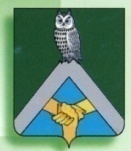 Муниципальное бюджетное общеобразовательное учреждениеКесовогорская средняя общеобразовательная школа имени дваждыГероя Советского Союза А.В. АлелюхинаПРИКАЗот 9 сентября  2022 г.						№ 151п.г.т. Кесова Горап.1" О проведении Всероссийских проверочных работ в МБОУ Кесовогорская СОШ"       В связи с переносом написания Всероссийский проверочных работ на осенний период 2022-2023 учебного годаПРИКАЗЫВАЮ:1. Провести Всероссийские проверочные работы (далее – ВПР)  для обучающихся 5-8 классов  с 19.09.2022 по 24.10.2022г. согласно Приложений к данному Приказу. 2. Назначить организаторов в аудиториях согласно Приложения к данному Приказу.3. Назначить техническим специалистом электроника школы, Дохеева А.Н.3.1. Техническому специалисту подготовить оборудование для проведения ВПР.4. Назначить ответственными организаторами проведения ВПР по МБОУ Кесовогорская СОШ Галкину М.А., заместителя директора по УВР, и передать информацию об ответственных организаторах (контакты организаторов) муниципальному (региональному) координатору. Ответственным организаторам проведения ВПР Галкиной М.А., заместителю директора по УВР: 4.1. Обеспечить проведение подготовительных мероприятий для включения образовательной организации в списки участников ВПР, в том числе, авторизацию в ФИС ОКО (https://lk-fisoko.obrnadzor.gov.ru/ раздел «Обмен данными»), получение логина и пароля доступа в личный кабинет образовательной организации, заполнение опросного листа ОО -  участника ВПР, получение инструктивных материалов и др. 4.2. Совместно с заместителем директора по УВР, Назаровой Л.Д., внести необходимые изменения в расписание занятий МБОУ Кесовогорская СОШ в дни проведения ВПР и довести до сведения родителей изменения в расписании занятий.  4.3.Утвердить состав экспертов для проверки ВПР согласно Приложения. 4.4. Всем лицам, задействованным в проведении и проверке ВПР, обеспечить режим информационной безопасности на всех этапах.4.5.  Скачать в личном кабинете в ФИС ОКО протокол проведения работы и список кодов участников. Распечатать бумажный протокол и коды участников. Разрезать лист с кодами участников для выдачи каждому участнику отдельного кода.4.6. Скачать комплекты для проведения ВПР в личном кабинете ФИС ОКО до дня проведения работы. Для каждой ОО варианты сгенерированы индивидуально на основе банка оценочных средств ВПР с использованием ФИС ОКО. Даты получения архивов с материалами указаны в плане-графике проведения ВПР 2022.4.7. Распечатать варианты ВПР на всех участников.4.8. Организовать выполнение участниками работы. Выдать каждому участнику код (причём, каждому участнику – один и тот же код на все работы). Каждый код используется во всей ОО только один раз. В процессе проведения работы заполнить бумажный протокол, в котором фиксируется соответствие кода и ФИО участника. Каждый участник переписывает код в специально отведенное поле на каждой странице работы. Работа может выполняться ручками (синей или черной), которые используются обучающимися на уроках.4.9.По окончании проведения работы собрать все комплекты.4.10.В личном кабинете в ФИС ОКО получить критерии оценивания ответов. Даты получения критериев оценивания работ указаны в плане-графике проведения ВПР 2022.4.11.Получить через личный кабинет в ФИС ОКО электронную форму сбора результатов ВПР. Даты получения форм сбора результатов указаны в плане-графике проведения ВПР 2022.4.12. Организовать проверку ответов участников с помощью критериев по соответствующему предмету.4.13. Заполнить форму сбора результатов выполнения ВПР, для каждого из участников внести в форму его код, номер варианта работы и баллы за задания. В электронной форме сбора результатов передаются только коды участников, ФИО не указываются. Соответствие ФИО и кода остается в ОО в виде бумажного протокола.4.14. Загрузить форму сбора результатов в ФИС ОКО. Загрузка формы сбора результатов в ФИС ОКО должна быть осуществлена по плану-графику проведения ВПР (приложение 1).4.15. Получить результаты проверочных работ в разделе «Аналитика» в  ФИС ОКО.4.16. Обеспечить хранение работ участников в течение года.5.  Назначить организаторами проведения ВПР в соответствующих кабинетах согласно Приложения.5.1. Организаторам проведения ВПР в соответствующих кабинетах:– проверить готовность аудитории перед проведением проверочной работы;– получить от Галкиной М.А., заместителя директора по УВР, материалы для проведения проверочной работы;– выдать комплекты проверочных работ участникам;– обеспечить порядок в кабинете во время проведения проверочной работы;– заполнить бумажный протокол во время проведения проверочной работы;– собрать работы участников по окончании проверочной работы и передать их Галкиной  М.А, заместителя директора по УВР.6. Назначить дежурными, ответственными за соблюдение порядка и тишины в соответствующих помещениях во время проведения проверочной работы, следующих сотрудников: Кунту А.М., ведущего библиотекаря, Ляхову Л.А., заместителя директора по АХР., Новикову Е.В., педагога-организатора.7. Контроль за исполнением приказа оставляю за собой.Директор школы:                О.В.ЛяшоваС Приказом ознакомлены:  _____ М.А.Галкина /9 сентября 2022г./                                               _____ Л.Д.Назарова /9 сентября 2022г./Приложение1 Графикпроведения мониторинга качества  подготовки обучающихся МБОУ Кесовогорская СОШв форме всероссийских проверочных работ в 2022г. Приложение 2.Экспертные комиссии по проверке ВПР 5 класс5 класс5 класс5 классматематикарусский язык(диктант)русский язык(2 часть)окр.мир20.09.22.09.26.09.28.09.6 класс6 класс6 класс6 классматематикарусский языкбиологияистория 22.09.27.09.29.09.04.10.7 класс7 класс7 класс7 классматематикарусский языкпредметыестественнонаучного направленияпредметы гуманитарного направления12.10.19.10.22.09.27.09.8 класс8 класс8 класс8 класс8 классматематикарусский языканглийский языкпредметыестественнонаучного направленияпредметы гуманитарного направления27.09.22.09.03.10.04.10.06.10.30.09.12.10.9 класс9 класс9 класс9 классматематикарусский языкпредметыестественнонаучного направленияпредметы гуманитарного направления19.10.11.10.26.09.04.10.предметсостав комиссииматематика 5 классФормина Т.Н., Васильева С.А., Буторова Н.Ю., Смирнова О.В., Рыканцева С.А.русский язык 5 классФормина Т.Н., Васильева С.А., Буторова Н.Ю., Довжук Л.А., Морозова Л.Н.окружающий мир 5 классФормина Т.Н., Васильева С.А., Буторова Н.Ю., Галкина М.А., Рыбакова И.А., Раздобурдина Т.Н.математика 6-9 классыСмирнова О.В., Рыканцева С.А., Нилушкова Н.Ю., Грешнова С.Н., Назарова Л.Д.русский язык 6-9 классыДовжук Л.А., Морозова Л.Н., Майорова И.А., Образцова О.В.история 6-9 классыРаздобурдина Т.Н., Ляшова О.В., Пугачёва Е.И., Мухина С.Н.обществознание7-9 классыРаздобурдина Т.Н., Ляшова О.В., Пугачёва Е.И., Мухина С.Н.биология 6-9 классыРыбакова И.А., Назарова Л.Д., Лукина В.В.география 7-9 классыГалкина М.А., Рыбакова И.А., Лукина В.В.физика 8-9 классыНазарова Л.Д., Рыбакова И.А., Лукина В.В.химия 9 классЛукина В.В. Назарова Л.Д., Рыбакова И.А.английский язык 8 классАрхипова А.М., Крылова Л.А., Кораблева Е.А.